Job description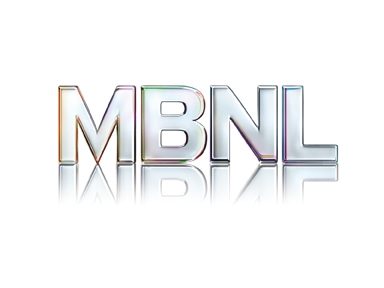 Role title:Communications and engagement managerCommunications and engagement managerCommunications and engagement managerCommunications and engagement managerCommunications and engagement managerCommunications and engagement managerCommunications and engagement managerVersion number:Version number:1.1Reports to:Head of PeopleHead of PeopleHead of PeopleHead of PeopleDirectorate:Directorate:Directorate:People teamPeople teamPeople teamGGS:Location:Location:Location:ReadingReadingReadingOrganisation structure & department profile:This role supports the People team to deliver the full MBNL people agenda. We believe it’s the people who are at the heart of MBNLs success. So we’re all about ensuring MBNL’ers have the right environment and information to thrive and shine.This role supports the People team to deliver the full MBNL people agenda. We believe it’s the people who are at the heart of MBNLs success. So we’re all about ensuring MBNL’ers have the right environment and information to thrive and shine.This role supports the People team to deliver the full MBNL people agenda. We believe it’s the people who are at the heart of MBNLs success. So we’re all about ensuring MBNL’ers have the right environment and information to thrive and shine.This role supports the People team to deliver the full MBNL people agenda. We believe it’s the people who are at the heart of MBNLs success. So we’re all about ensuring MBNL’ers have the right environment and information to thrive and shine.This role supports the People team to deliver the full MBNL people agenda. We believe it’s the people who are at the heart of MBNLs success. So we’re all about ensuring MBNL’ers have the right environment and information to thrive and shine.This role supports the People team to deliver the full MBNL people agenda. We believe it’s the people who are at the heart of MBNLs success. So we’re all about ensuring MBNL’ers have the right environment and information to thrive and shine.This role supports the People team to deliver the full MBNL people agenda. We believe it’s the people who are at the heart of MBNLs success. So we’re all about ensuring MBNL’ers have the right environment and information to thrive and shine.This role supports the People team to deliver the full MBNL people agenda. We believe it’s the people who are at the heart of MBNLs success. So we’re all about ensuring MBNL’ers have the right environment and information to thrive and shine.This role supports the People team to deliver the full MBNL people agenda. We believe it’s the people who are at the heart of MBNLs success. So we’re all about ensuring MBNL’ers have the right environment and information to thrive and shine.This role supports the People team to deliver the full MBNL people agenda. We believe it’s the people who are at the heart of MBNLs success. So we’re all about ensuring MBNL’ers have the right environment and information to thrive and shine.Created by:Director:Date:Date:Created by:HR Partner:Sarah MolloySarah MolloySarah MolloySarah MolloySarah MolloyDate:Date:06 June 201606 June 2016Role purpose:To lead, design and deliver the internal communications and engagement activity across MBNL and into Shareholder and Partners as appropriate. To support the Head of People to build and embed the culture at MBNL and ensuring we present our employer brand and behaviours consistently.To ensure we have a healthy and well equipped office environment that supports our teams to do their jobs.To lead, design and deliver the internal communications and engagement activity across MBNL and into Shareholder and Partners as appropriate. To support the Head of People to build and embed the culture at MBNL and ensuring we present our employer brand and behaviours consistently.To ensure we have a healthy and well equipped office environment that supports our teams to do their jobs.To lead, design and deliver the internal communications and engagement activity across MBNL and into Shareholder and Partners as appropriate. To support the Head of People to build and embed the culture at MBNL and ensuring we present our employer brand and behaviours consistently.To ensure we have a healthy and well equipped office environment that supports our teams to do their jobs.To lead, design and deliver the internal communications and engagement activity across MBNL and into Shareholder and Partners as appropriate. To support the Head of People to build and embed the culture at MBNL and ensuring we present our employer brand and behaviours consistently.To ensure we have a healthy and well equipped office environment that supports our teams to do their jobs.To lead, design and deliver the internal communications and engagement activity across MBNL and into Shareholder and Partners as appropriate. To support the Head of People to build and embed the culture at MBNL and ensuring we present our employer brand and behaviours consistently.To ensure we have a healthy and well equipped office environment that supports our teams to do their jobs.To lead, design and deliver the internal communications and engagement activity across MBNL and into Shareholder and Partners as appropriate. To support the Head of People to build and embed the culture at MBNL and ensuring we present our employer brand and behaviours consistently.To ensure we have a healthy and well equipped office environment that supports our teams to do their jobs.To lead, design and deliver the internal communications and engagement activity across MBNL and into Shareholder and Partners as appropriate. To support the Head of People to build and embed the culture at MBNL and ensuring we present our employer brand and behaviours consistently.To ensure we have a healthy and well equipped office environment that supports our teams to do their jobs.To lead, design and deliver the internal communications and engagement activity across MBNL and into Shareholder and Partners as appropriate. To support the Head of People to build and embed the culture at MBNL and ensuring we present our employer brand and behaviours consistently.To ensure we have a healthy and well equipped office environment that supports our teams to do their jobs.To lead, design and deliver the internal communications and engagement activity across MBNL and into Shareholder and Partners as appropriate. To support the Head of People to build and embed the culture at MBNL and ensuring we present our employer brand and behaviours consistently.To ensure we have a healthy and well equipped office environment that supports our teams to do their jobs.To lead, design and deliver the internal communications and engagement activity across MBNL and into Shareholder and Partners as appropriate. To support the Head of People to build and embed the culture at MBNL and ensuring we present our employer brand and behaviours consistently.To ensure we have a healthy and well equipped office environment that supports our teams to do their jobs.Key Responsibilities & Accountabilities:(In priority order)Support the Head of People to define, build and grow MBNL’s cultureDeliver initiatives identified in the People agenda that drive improvement and a high performance cultureLine manage the Office Mgr / Property assistant PA enhancing office and facilties standardsBuild strong internal networks and drive change management, communication and leadership of C&E initiatives.Provide counsel, guidance and tools to managers and senior leadership as to best practices in communicating with employees to elevate productivity, performance and pride.Lead and manage the MBNL internal engagement survey implementation, ensuring the leadership team (and MBNLers as appropriate) has access to insights that inform positive change.Drive and maintain internal communication systems that will continually embed the culture and values of MBNL influencing the behaviour of colleaguesDevelop strategies and initiatives that enable all employees to engage and align to the strategy and help articulate and develop new ways of working that are required to deliver the organisations goals.Drive the development and implementation of MBNL’er recognition initiatives that are valued across the organisation at all levels and ongoing ownershipSupport the HR function to develop engaging communications that reflect our employer brand and attract top talent to the organisationTo ensure that our internal intranet reflects our employer brand, culture and continues to be a relevant and useful platform for employeesTo oversee MBNL social activity and performance update events including monthly socials, Christmas and summer parties, and the annual Shine event Oversee adhoc projects that further enhance the colleague and customer/shareholder experienceSupport the Head of People to define, build and grow MBNL’s cultureDeliver initiatives identified in the People agenda that drive improvement and a high performance cultureLine manage the Office Mgr / Property assistant PA enhancing office and facilties standardsBuild strong internal networks and drive change management, communication and leadership of C&E initiatives.Provide counsel, guidance and tools to managers and senior leadership as to best practices in communicating with employees to elevate productivity, performance and pride.Lead and manage the MBNL internal engagement survey implementation, ensuring the leadership team (and MBNLers as appropriate) has access to insights that inform positive change.Drive and maintain internal communication systems that will continually embed the culture and values of MBNL influencing the behaviour of colleaguesDevelop strategies and initiatives that enable all employees to engage and align to the strategy and help articulate and develop new ways of working that are required to deliver the organisations goals.Drive the development and implementation of MBNL’er recognition initiatives that are valued across the organisation at all levels and ongoing ownershipSupport the HR function to develop engaging communications that reflect our employer brand and attract top talent to the organisationTo ensure that our internal intranet reflects our employer brand, culture and continues to be a relevant and useful platform for employeesTo oversee MBNL social activity and performance update events including monthly socials, Christmas and summer parties, and the annual Shine event Oversee adhoc projects that further enhance the colleague and customer/shareholder experienceSupport the Head of People to define, build and grow MBNL’s cultureDeliver initiatives identified in the People agenda that drive improvement and a high performance cultureLine manage the Office Mgr / Property assistant PA enhancing office and facilties standardsBuild strong internal networks and drive change management, communication and leadership of C&E initiatives.Provide counsel, guidance and tools to managers and senior leadership as to best practices in communicating with employees to elevate productivity, performance and pride.Lead and manage the MBNL internal engagement survey implementation, ensuring the leadership team (and MBNLers as appropriate) has access to insights that inform positive change.Drive and maintain internal communication systems that will continually embed the culture and values of MBNL influencing the behaviour of colleaguesDevelop strategies and initiatives that enable all employees to engage and align to the strategy and help articulate and develop new ways of working that are required to deliver the organisations goals.Drive the development and implementation of MBNL’er recognition initiatives that are valued across the organisation at all levels and ongoing ownershipSupport the HR function to develop engaging communications that reflect our employer brand and attract top talent to the organisationTo ensure that our internal intranet reflects our employer brand, culture and continues to be a relevant and useful platform for employeesTo oversee MBNL social activity and performance update events including monthly socials, Christmas and summer parties, and the annual Shine event Oversee adhoc projects that further enhance the colleague and customer/shareholder experienceSupport the Head of People to define, build and grow MBNL’s cultureDeliver initiatives identified in the People agenda that drive improvement and a high performance cultureLine manage the Office Mgr / Property assistant PA enhancing office and facilties standardsBuild strong internal networks and drive change management, communication and leadership of C&E initiatives.Provide counsel, guidance and tools to managers and senior leadership as to best practices in communicating with employees to elevate productivity, performance and pride.Lead and manage the MBNL internal engagement survey implementation, ensuring the leadership team (and MBNLers as appropriate) has access to insights that inform positive change.Drive and maintain internal communication systems that will continually embed the culture and values of MBNL influencing the behaviour of colleaguesDevelop strategies and initiatives that enable all employees to engage and align to the strategy and help articulate and develop new ways of working that are required to deliver the organisations goals.Drive the development and implementation of MBNL’er recognition initiatives that are valued across the organisation at all levels and ongoing ownershipSupport the HR function to develop engaging communications that reflect our employer brand and attract top talent to the organisationTo ensure that our internal intranet reflects our employer brand, culture and continues to be a relevant and useful platform for employeesTo oversee MBNL social activity and performance update events including monthly socials, Christmas and summer parties, and the annual Shine event Oversee adhoc projects that further enhance the colleague and customer/shareholder experienceSupport the Head of People to define, build and grow MBNL’s cultureDeliver initiatives identified in the People agenda that drive improvement and a high performance cultureLine manage the Office Mgr / Property assistant PA enhancing office and facilties standardsBuild strong internal networks and drive change management, communication and leadership of C&E initiatives.Provide counsel, guidance and tools to managers and senior leadership as to best practices in communicating with employees to elevate productivity, performance and pride.Lead and manage the MBNL internal engagement survey implementation, ensuring the leadership team (and MBNLers as appropriate) has access to insights that inform positive change.Drive and maintain internal communication systems that will continually embed the culture and values of MBNL influencing the behaviour of colleaguesDevelop strategies and initiatives that enable all employees to engage and align to the strategy and help articulate and develop new ways of working that are required to deliver the organisations goals.Drive the development and implementation of MBNL’er recognition initiatives that are valued across the organisation at all levels and ongoing ownershipSupport the HR function to develop engaging communications that reflect our employer brand and attract top talent to the organisationTo ensure that our internal intranet reflects our employer brand, culture and continues to be a relevant and useful platform for employeesTo oversee MBNL social activity and performance update events including monthly socials, Christmas and summer parties, and the annual Shine event Oversee adhoc projects that further enhance the colleague and customer/shareholder experienceSupport the Head of People to define, build and grow MBNL’s cultureDeliver initiatives identified in the People agenda that drive improvement and a high performance cultureLine manage the Office Mgr / Property assistant PA enhancing office and facilties standardsBuild strong internal networks and drive change management, communication and leadership of C&E initiatives.Provide counsel, guidance and tools to managers and senior leadership as to best practices in communicating with employees to elevate productivity, performance and pride.Lead and manage the MBNL internal engagement survey implementation, ensuring the leadership team (and MBNLers as appropriate) has access to insights that inform positive change.Drive and maintain internal communication systems that will continually embed the culture and values of MBNL influencing the behaviour of colleaguesDevelop strategies and initiatives that enable all employees to engage and align to the strategy and help articulate and develop new ways of working that are required to deliver the organisations goals.Drive the development and implementation of MBNL’er recognition initiatives that are valued across the organisation at all levels and ongoing ownershipSupport the HR function to develop engaging communications that reflect our employer brand and attract top talent to the organisationTo ensure that our internal intranet reflects our employer brand, culture and continues to be a relevant and useful platform for employeesTo oversee MBNL social activity and performance update events including monthly socials, Christmas and summer parties, and the annual Shine event Oversee adhoc projects that further enhance the colleague and customer/shareholder experienceSupport the Head of People to define, build and grow MBNL’s cultureDeliver initiatives identified in the People agenda that drive improvement and a high performance cultureLine manage the Office Mgr / Property assistant PA enhancing office and facilties standardsBuild strong internal networks and drive change management, communication and leadership of C&E initiatives.Provide counsel, guidance and tools to managers and senior leadership as to best practices in communicating with employees to elevate productivity, performance and pride.Lead and manage the MBNL internal engagement survey implementation, ensuring the leadership team (and MBNLers as appropriate) has access to insights that inform positive change.Drive and maintain internal communication systems that will continually embed the culture and values of MBNL influencing the behaviour of colleaguesDevelop strategies and initiatives that enable all employees to engage and align to the strategy and help articulate and develop new ways of working that are required to deliver the organisations goals.Drive the development and implementation of MBNL’er recognition initiatives that are valued across the organisation at all levels and ongoing ownershipSupport the HR function to develop engaging communications that reflect our employer brand and attract top talent to the organisationTo ensure that our internal intranet reflects our employer brand, culture and continues to be a relevant and useful platform for employeesTo oversee MBNL social activity and performance update events including monthly socials, Christmas and summer parties, and the annual Shine event Oversee adhoc projects that further enhance the colleague and customer/shareholder experienceSupport the Head of People to define, build and grow MBNL’s cultureDeliver initiatives identified in the People agenda that drive improvement and a high performance cultureLine manage the Office Mgr / Property assistant PA enhancing office and facilties standardsBuild strong internal networks and drive change management, communication and leadership of C&E initiatives.Provide counsel, guidance and tools to managers and senior leadership as to best practices in communicating with employees to elevate productivity, performance and pride.Lead and manage the MBNL internal engagement survey implementation, ensuring the leadership team (and MBNLers as appropriate) has access to insights that inform positive change.Drive and maintain internal communication systems that will continually embed the culture and values of MBNL influencing the behaviour of colleaguesDevelop strategies and initiatives that enable all employees to engage and align to the strategy and help articulate and develop new ways of working that are required to deliver the organisations goals.Drive the development and implementation of MBNL’er recognition initiatives that are valued across the organisation at all levels and ongoing ownershipSupport the HR function to develop engaging communications that reflect our employer brand and attract top talent to the organisationTo ensure that our internal intranet reflects our employer brand, culture and continues to be a relevant and useful platform for employeesTo oversee MBNL social activity and performance update events including monthly socials, Christmas and summer parties, and the annual Shine event Oversee adhoc projects that further enhance the colleague and customer/shareholder experienceSupport the Head of People to define, build and grow MBNL’s cultureDeliver initiatives identified in the People agenda that drive improvement and a high performance cultureLine manage the Office Mgr / Property assistant PA enhancing office and facilties standardsBuild strong internal networks and drive change management, communication and leadership of C&E initiatives.Provide counsel, guidance and tools to managers and senior leadership as to best practices in communicating with employees to elevate productivity, performance and pride.Lead and manage the MBNL internal engagement survey implementation, ensuring the leadership team (and MBNLers as appropriate) has access to insights that inform positive change.Drive and maintain internal communication systems that will continually embed the culture and values of MBNL influencing the behaviour of colleaguesDevelop strategies and initiatives that enable all employees to engage and align to the strategy and help articulate and develop new ways of working that are required to deliver the organisations goals.Drive the development and implementation of MBNL’er recognition initiatives that are valued across the organisation at all levels and ongoing ownershipSupport the HR function to develop engaging communications that reflect our employer brand and attract top talent to the organisationTo ensure that our internal intranet reflects our employer brand, culture and continues to be a relevant and useful platform for employeesTo oversee MBNL social activity and performance update events including monthly socials, Christmas and summer parties, and the annual Shine event Oversee adhoc projects that further enhance the colleague and customer/shareholder experienceSupport the Head of People to define, build and grow MBNL’s cultureDeliver initiatives identified in the People agenda that drive improvement and a high performance cultureLine manage the Office Mgr / Property assistant PA enhancing office and facilties standardsBuild strong internal networks and drive change management, communication and leadership of C&E initiatives.Provide counsel, guidance and tools to managers and senior leadership as to best practices in communicating with employees to elevate productivity, performance and pride.Lead and manage the MBNL internal engagement survey implementation, ensuring the leadership team (and MBNLers as appropriate) has access to insights that inform positive change.Drive and maintain internal communication systems that will continually embed the culture and values of MBNL influencing the behaviour of colleaguesDevelop strategies and initiatives that enable all employees to engage and align to the strategy and help articulate and develop new ways of working that are required to deliver the organisations goals.Drive the development and implementation of MBNL’er recognition initiatives that are valued across the organisation at all levels and ongoing ownershipSupport the HR function to develop engaging communications that reflect our employer brand and attract top talent to the organisationTo ensure that our internal intranet reflects our employer brand, culture and continues to be a relevant and useful platform for employeesTo oversee MBNL social activity and performance update events including monthly socials, Christmas and summer parties, and the annual Shine event Oversee adhoc projects that further enhance the colleague and customer/shareholder experienceKey Challenges:(in priority order)Culture and engagementTo support the business to embrace new ways of working and continue to measure monitor and act as an ambassador for cultural changeTo design and deliver a process around engagement monitoring that delivers actionable insights and improvementsCommunication strategyTo ensure that in a challenging and changing environment MBNL’ers understand what they need to do to support our organisations goals, our Shareholders and their customersOffice mgtTo work with the Office Manager/Property PA to improve office environment standardsContent and channel managamentTo ensure all internal communication channels (Yammer, Hive, digital signage, newsletter) are up to date with engaging content that’s useful and relevant for all MBNLers Culture and engagementTo support the business to embrace new ways of working and continue to measure monitor and act as an ambassador for cultural changeTo design and deliver a process around engagement monitoring that delivers actionable insights and improvementsCommunication strategyTo ensure that in a challenging and changing environment MBNL’ers understand what they need to do to support our organisations goals, our Shareholders and their customersOffice mgtTo work with the Office Manager/Property PA to improve office environment standardsContent and channel managamentTo ensure all internal communication channels (Yammer, Hive, digital signage, newsletter) are up to date with engaging content that’s useful and relevant for all MBNLers Culture and engagementTo support the business to embrace new ways of working and continue to measure monitor and act as an ambassador for cultural changeTo design and deliver a process around engagement monitoring that delivers actionable insights and improvementsCommunication strategyTo ensure that in a challenging and changing environment MBNL’ers understand what they need to do to support our organisations goals, our Shareholders and their customersOffice mgtTo work with the Office Manager/Property PA to improve office environment standardsContent and channel managamentTo ensure all internal communication channels (Yammer, Hive, digital signage, newsletter) are up to date with engaging content that’s useful and relevant for all MBNLers Culture and engagementTo support the business to embrace new ways of working and continue to measure monitor and act as an ambassador for cultural changeTo design and deliver a process around engagement monitoring that delivers actionable insights and improvementsCommunication strategyTo ensure that in a challenging and changing environment MBNL’ers understand what they need to do to support our organisations goals, our Shareholders and their customersOffice mgtTo work with the Office Manager/Property PA to improve office environment standardsContent and channel managamentTo ensure all internal communication channels (Yammer, Hive, digital signage, newsletter) are up to date with engaging content that’s useful and relevant for all MBNLers Culture and engagementTo support the business to embrace new ways of working and continue to measure monitor and act as an ambassador for cultural changeTo design and deliver a process around engagement monitoring that delivers actionable insights and improvementsCommunication strategyTo ensure that in a challenging and changing environment MBNL’ers understand what they need to do to support our organisations goals, our Shareholders and their customersOffice mgtTo work with the Office Manager/Property PA to improve office environment standardsContent and channel managamentTo ensure all internal communication channels (Yammer, Hive, digital signage, newsletter) are up to date with engaging content that’s useful and relevant for all MBNLers Culture and engagementTo support the business to embrace new ways of working and continue to measure monitor and act as an ambassador for cultural changeTo design and deliver a process around engagement monitoring that delivers actionable insights and improvementsCommunication strategyTo ensure that in a challenging and changing environment MBNL’ers understand what they need to do to support our organisations goals, our Shareholders and their customersOffice mgtTo work with the Office Manager/Property PA to improve office environment standardsContent and channel managamentTo ensure all internal communication channels (Yammer, Hive, digital signage, newsletter) are up to date with engaging content that’s useful and relevant for all MBNLers Culture and engagementTo support the business to embrace new ways of working and continue to measure monitor and act as an ambassador for cultural changeTo design and deliver a process around engagement monitoring that delivers actionable insights and improvementsCommunication strategyTo ensure that in a challenging and changing environment MBNL’ers understand what they need to do to support our organisations goals, our Shareholders and their customersOffice mgtTo work with the Office Manager/Property PA to improve office environment standardsContent and channel managamentTo ensure all internal communication channels (Yammer, Hive, digital signage, newsletter) are up to date with engaging content that’s useful and relevant for all MBNLers Culture and engagementTo support the business to embrace new ways of working and continue to measure monitor and act as an ambassador for cultural changeTo design and deliver a process around engagement monitoring that delivers actionable insights and improvementsCommunication strategyTo ensure that in a challenging and changing environment MBNL’ers understand what they need to do to support our organisations goals, our Shareholders and their customersOffice mgtTo work with the Office Manager/Property PA to improve office environment standardsContent and channel managamentTo ensure all internal communication channels (Yammer, Hive, digital signage, newsletter) are up to date with engaging content that’s useful and relevant for all MBNLers Culture and engagementTo support the business to embrace new ways of working and continue to measure monitor and act as an ambassador for cultural changeTo design and deliver a process around engagement monitoring that delivers actionable insights and improvementsCommunication strategyTo ensure that in a challenging and changing environment MBNL’ers understand what they need to do to support our organisations goals, our Shareholders and their customersOffice mgtTo work with the Office Manager/Property PA to improve office environment standardsContent and channel managamentTo ensure all internal communication channels (Yammer, Hive, digital signage, newsletter) are up to date with engaging content that’s useful and relevant for all MBNLers Culture and engagementTo support the business to embrace new ways of working and continue to measure monitor and act as an ambassador for cultural changeTo design and deliver a process around engagement monitoring that delivers actionable insights and improvementsCommunication strategyTo ensure that in a challenging and changing environment MBNL’ers understand what they need to do to support our organisations goals, our Shareholders and their customersOffice mgtTo work with the Office Manager/Property PA to improve office environment standardsContent and channel managamentTo ensure all internal communication channels (Yammer, Hive, digital signage, newsletter) are up to date with engaging content that’s useful and relevant for all MBNLers People Management:Line Manager?Line Manager?Line Manager?Line Manager?Line Manager?Line Manager?Line Manager?YesYesYesPeople Management:Virtual (project) Manager of people?Virtual (project) Manager of people?Virtual (project) Manager of people?Virtual (project) Manager of people?Virtual (project) Manager of people?Virtual (project) Manager of people?Virtual (project) Manager of people?yes yes yes People Management:Responsible for:allocation of work (task based)setting direction (objective based)performance managementrecruitmentabsence managementResponsible for:allocation of work (task based)setting direction (objective based)performance managementrecruitmentabsence managementResponsible for:allocation of work (task based)setting direction (objective based)performance managementrecruitmentabsence managementResponsible for:allocation of work (task based)setting direction (objective based)performance managementrecruitmentabsence managementResponsible for:allocation of work (task based)setting direction (objective based)performance managementrecruitmentabsence managementResponsible for:allocation of work (task based)setting direction (objective based)performance managementrecruitmentabsence managementResponsible for:allocation of work (task based)setting direction (objective based)performance managementrecruitmentabsence managementyes yesyesyesyesyes yesyesyesyesyes yesyesyesyesPeople Management:No of direct reports:No of direct reports:No of direct reports:No of direct reports:No of direct reports:No of direct reports:No of direct reports:111People Management:Overall team size (headcount):Overall team size (headcount):Overall team size (headcount):Overall team size (headcount):Overall team size (headcount):Overall team size (headcount):Overall team size (headcount):111Other People Mgt comments:Financial:Budget managerBudget managerBudget managerYesYesFinancial:OPEX responsibilityOPEX responsibilityOPEX responsibilityCirca £270kCirca £270kFinancial:CAPEX responsibilityCAPEX responsibilityCAPEX responsibility££Financial:P&L responsibilityP&L responsibilityP&L responsibility££direct / indirect / n/adirect / indirect / n/adirect / indirect / n/adirect / indirect / n/adirect / indirect / n/aOther Financial Impact comments:Key Relationships:(level, nature & purpose)within own function:The C&E manager will work closely with the People team manager to ensure culture and engagement activities are aligned to the People agendaThe C&E manager will work with, coach and manage the Office manager/Property PA and receptionist to deliver high standards of service and care in our office environmentacross other function:The C&E manager will ensure key stakeholders are regularly communicated to and buy in is sought and agreed i.e. the Leadership team, commercial and legalexternal suppliers: The C&E manager will work will selected agencies with different areas of expertise to delivery strategiesexternal customers:The C&E manager will develop relationships with key stakeholders within Three and EE as appropriate to facilitate organisational level communcations within own function:The C&E manager will work closely with the People team manager to ensure culture and engagement activities are aligned to the People agendaThe C&E manager will work with, coach and manage the Office manager/Property PA and receptionist to deliver high standards of service and care in our office environmentacross other function:The C&E manager will ensure key stakeholders are regularly communicated to and buy in is sought and agreed i.e. the Leadership team, commercial and legalexternal suppliers: The C&E manager will work will selected agencies with different areas of expertise to delivery strategiesexternal customers:The C&E manager will develop relationships with key stakeholders within Three and EE as appropriate to facilitate organisational level communcations within own function:The C&E manager will work closely with the People team manager to ensure culture and engagement activities are aligned to the People agendaThe C&E manager will work with, coach and manage the Office manager/Property PA and receptionist to deliver high standards of service and care in our office environmentacross other function:The C&E manager will ensure key stakeholders are regularly communicated to and buy in is sought and agreed i.e. the Leadership team, commercial and legalexternal suppliers: The C&E manager will work will selected agencies with different areas of expertise to delivery strategiesexternal customers:The C&E manager will develop relationships with key stakeholders within Three and EE as appropriate to facilitate organisational level communcations within own function:The C&E manager will work closely with the People team manager to ensure culture and engagement activities are aligned to the People agendaThe C&E manager will work with, coach and manage the Office manager/Property PA and receptionist to deliver high standards of service and care in our office environmentacross other function:The C&E manager will ensure key stakeholders are regularly communicated to and buy in is sought and agreed i.e. the Leadership team, commercial and legalexternal suppliers: The C&E manager will work will selected agencies with different areas of expertise to delivery strategiesexternal customers:The C&E manager will develop relationships with key stakeholders within Three and EE as appropriate to facilitate organisational level communcations within own function:The C&E manager will work closely with the People team manager to ensure culture and engagement activities are aligned to the People agendaThe C&E manager will work with, coach and manage the Office manager/Property PA and receptionist to deliver high standards of service and care in our office environmentacross other function:The C&E manager will ensure key stakeholders are regularly communicated to and buy in is sought and agreed i.e. the Leadership team, commercial and legalexternal suppliers: The C&E manager will work will selected agencies with different areas of expertise to delivery strategiesexternal customers:The C&E manager will develop relationships with key stakeholders within Three and EE as appropriate to facilitate organisational level communcations within own function:The C&E manager will work closely with the People team manager to ensure culture and engagement activities are aligned to the People agendaThe C&E manager will work with, coach and manage the Office manager/Property PA and receptionist to deliver high standards of service and care in our office environmentacross other function:The C&E manager will ensure key stakeholders are regularly communicated to and buy in is sought and agreed i.e. the Leadership team, commercial and legalexternal suppliers: The C&E manager will work will selected agencies with different areas of expertise to delivery strategiesexternal customers:The C&E manager will develop relationships with key stakeholders within Three and EE as appropriate to facilitate organisational level communcations within own function:The C&E manager will work closely with the People team manager to ensure culture and engagement activities are aligned to the People agendaThe C&E manager will work with, coach and manage the Office manager/Property PA and receptionist to deliver high standards of service and care in our office environmentacross other function:The C&E manager will ensure key stakeholders are regularly communicated to and buy in is sought and agreed i.e. the Leadership team, commercial and legalexternal suppliers: The C&E manager will work will selected agencies with different areas of expertise to delivery strategiesexternal customers:The C&E manager will develop relationships with key stakeholders within Three and EE as appropriate to facilitate organisational level communcations within own function:The C&E manager will work closely with the People team manager to ensure culture and engagement activities are aligned to the People agendaThe C&E manager will work with, coach and manage the Office manager/Property PA and receptionist to deliver high standards of service and care in our office environmentacross other function:The C&E manager will ensure key stakeholders are regularly communicated to and buy in is sought and agreed i.e. the Leadership team, commercial and legalexternal suppliers: The C&E manager will work will selected agencies with different areas of expertise to delivery strategiesexternal customers:The C&E manager will develop relationships with key stakeholders within Three and EE as appropriate to facilitate organisational level communcations within own function:The C&E manager will work closely with the People team manager to ensure culture and engagement activities are aligned to the People agendaThe C&E manager will work with, coach and manage the Office manager/Property PA and receptionist to deliver high standards of service and care in our office environmentacross other function:The C&E manager will ensure key stakeholders are regularly communicated to and buy in is sought and agreed i.e. the Leadership team, commercial and legalexternal suppliers: The C&E manager will work will selected agencies with different areas of expertise to delivery strategiesexternal customers:The C&E manager will develop relationships with key stakeholders within Three and EE as appropriate to facilitate organisational level communcations within own function:The C&E manager will work closely with the People team manager to ensure culture and engagement activities are aligned to the People agendaThe C&E manager will work with, coach and manage the Office manager/Property PA and receptionist to deliver high standards of service and care in our office environmentacross other function:The C&E manager will ensure key stakeholders are regularly communicated to and buy in is sought and agreed i.e. the Leadership team, commercial and legalexternal suppliers: The C&E manager will work will selected agencies with different areas of expertise to delivery strategiesexternal customers:The C&E manager will develop relationships with key stakeholders within Three and EE as appropriate to facilitate organisational level communcations Other key relationship comments:Other key relationship comments:Other key relationship comments:Other key relationship comments:Other key relationship comments:Other key relationship comments:Other key relationship comments:Other key relationship comments:Other key relationship comments:Other key relationship comments:Key MBNL behavioursShine:  Be an ambassador for MBNL.  Be courageous and resilient.  Grow and stretch yourself, rise to the challengeCollaborate:  Be positive. Actively seek others out and build effective relationships.  Have open, honest & transparent conversationsDeliver:  Create a plan, regularly review and measure against that plan.  Have a can-do attitude, learn from your experienceLead:  Create, innovate and inspire.  Challenge the norm and bring people on the journeyShine:  Be an ambassador for MBNL.  Be courageous and resilient.  Grow and stretch yourself, rise to the challengeCollaborate:  Be positive. Actively seek others out and build effective relationships.  Have open, honest & transparent conversationsDeliver:  Create a plan, regularly review and measure against that plan.  Have a can-do attitude, learn from your experienceLead:  Create, innovate and inspire.  Challenge the norm and bring people on the journeyShine:  Be an ambassador for MBNL.  Be courageous and resilient.  Grow and stretch yourself, rise to the challengeCollaborate:  Be positive. Actively seek others out and build effective relationships.  Have open, honest & transparent conversationsDeliver:  Create a plan, regularly review and measure against that plan.  Have a can-do attitude, learn from your experienceLead:  Create, innovate and inspire.  Challenge the norm and bring people on the journeyShine:  Be an ambassador for MBNL.  Be courageous and resilient.  Grow and stretch yourself, rise to the challengeCollaborate:  Be positive. Actively seek others out and build effective relationships.  Have open, honest & transparent conversationsDeliver:  Create a plan, regularly review and measure against that plan.  Have a can-do attitude, learn from your experienceLead:  Create, innovate and inspire.  Challenge the norm and bring people on the journeyShine:  Be an ambassador for MBNL.  Be courageous and resilient.  Grow and stretch yourself, rise to the challengeCollaborate:  Be positive. Actively seek others out and build effective relationships.  Have open, honest & transparent conversationsDeliver:  Create a plan, regularly review and measure against that plan.  Have a can-do attitude, learn from your experienceLead:  Create, innovate and inspire.  Challenge the norm and bring people on the journeyShine:  Be an ambassador for MBNL.  Be courageous and resilient.  Grow and stretch yourself, rise to the challengeCollaborate:  Be positive. Actively seek others out and build effective relationships.  Have open, honest & transparent conversationsDeliver:  Create a plan, regularly review and measure against that plan.  Have a can-do attitude, learn from your experienceLead:  Create, innovate and inspire.  Challenge the norm and bring people on the journeyShine:  Be an ambassador for MBNL.  Be courageous and resilient.  Grow and stretch yourself, rise to the challengeCollaborate:  Be positive. Actively seek others out and build effective relationships.  Have open, honest & transparent conversationsDeliver:  Create a plan, regularly review and measure against that plan.  Have a can-do attitude, learn from your experienceLead:  Create, innovate and inspire.  Challenge the norm and bring people on the journeyShine:  Be an ambassador for MBNL.  Be courageous and resilient.  Grow and stretch yourself, rise to the challengeCollaborate:  Be positive. Actively seek others out and build effective relationships.  Have open, honest & transparent conversationsDeliver:  Create a plan, regularly review and measure against that plan.  Have a can-do attitude, learn from your experienceLead:  Create, innovate and inspire.  Challenge the norm and bring people on the journeyShine:  Be an ambassador for MBNL.  Be courageous and resilient.  Grow and stretch yourself, rise to the challengeCollaborate:  Be positive. Actively seek others out and build effective relationships.  Have open, honest & transparent conversationsDeliver:  Create a plan, regularly review and measure against that plan.  Have a can-do attitude, learn from your experienceLead:  Create, innovate and inspire.  Challenge the norm and bring people on the journeyShine:  Be an ambassador for MBNL.  Be courageous and resilient.  Grow and stretch yourself, rise to the challengeCollaborate:  Be positive. Actively seek others out and build effective relationships.  Have open, honest & transparent conversationsDeliver:  Create a plan, regularly review and measure against that plan.  Have a can-do attitude, learn from your experienceLead:  Create, innovate and inspire.  Challenge the norm and bring people on the journeyCritical Knowledge & Experience (non time related):professional / technicalprofessional qualifications or equivalent; technical skillsprofessional / technicalprofessional qualifications or equivalent; technical skillsprofessional / technicalprofessional qualifications or equivalent; technical skillsprofessional / technicalprofessional qualifications or equivalent; technical skillsprofessional / technicalprofessional qualifications or equivalent; technical skillsprofessional / technicalprofessional qualifications or equivalent; technical skillsprofessional / technicalprofessional qualifications or equivalent; technical skillsprofessional / technicalprofessional qualifications or equivalent; technical skillsprofessional / technicalprofessional qualifications or equivalent; technical skillsprofessional / technicalprofessional qualifications or equivalent; technical skillsCritical Knowledge & Experience (non time related):must have:must have:Excellent influencing skills The ability to create strong cross functional networksThe ability to turn complex, dry and sometimes technical information into engaging content Excellent facilitation skillsThe ability to lead cross functional teams to deliver a shared goal Previous experience of planning and delivering communication campaigns and projects Excellent writing and editorial ability for paper, screen and face-to-face communicationsExcellent influencing skills The ability to create strong cross functional networksThe ability to turn complex, dry and sometimes technical information into engaging content Excellent facilitation skillsThe ability to lead cross functional teams to deliver a shared goal Previous experience of planning and delivering communication campaigns and projects Excellent writing and editorial ability for paper, screen and face-to-face communicationsExcellent influencing skills The ability to create strong cross functional networksThe ability to turn complex, dry and sometimes technical information into engaging content Excellent facilitation skillsThe ability to lead cross functional teams to deliver a shared goal Previous experience of planning and delivering communication campaigns and projects Excellent writing and editorial ability for paper, screen and face-to-face communicationsExcellent influencing skills The ability to create strong cross functional networksThe ability to turn complex, dry and sometimes technical information into engaging content Excellent facilitation skillsThe ability to lead cross functional teams to deliver a shared goal Previous experience of planning and delivering communication campaigns and projects Excellent writing and editorial ability for paper, screen and face-to-face communicationsExcellent influencing skills The ability to create strong cross functional networksThe ability to turn complex, dry and sometimes technical information into engaging content Excellent facilitation skillsThe ability to lead cross functional teams to deliver a shared goal Previous experience of planning and delivering communication campaigns and projects Excellent writing and editorial ability for paper, screen and face-to-face communicationsExcellent influencing skills The ability to create strong cross functional networksThe ability to turn complex, dry and sometimes technical information into engaging content Excellent facilitation skillsThe ability to lead cross functional teams to deliver a shared goal Previous experience of planning and delivering communication campaigns and projects Excellent writing and editorial ability for paper, screen and face-to-face communicationsExcellent influencing skills The ability to create strong cross functional networksThe ability to turn complex, dry and sometimes technical information into engaging content Excellent facilitation skillsThe ability to lead cross functional teams to deliver a shared goal Previous experience of planning and delivering communication campaigns and projects Excellent writing and editorial ability for paper, screen and face-to-face communicationsExcellent influencing skills The ability to create strong cross functional networksThe ability to turn complex, dry and sometimes technical information into engaging content Excellent facilitation skillsThe ability to lead cross functional teams to deliver a shared goal Previous experience of planning and delivering communication campaigns and projects Excellent writing and editorial ability for paper, screen and face-to-face communicationsCritical Knowledge & Experience (non time related):nice to have:nice to have:Experience of managing a team Experience of using share point as a communication toolExcellent PowerPoint skillsWeb design skillsHTML and web design skills using Adobe Dreamweaver or similarWord press or similar content management systemExperience of delivering and managing enagement surveys and using these to positively improve organisationsAn understading of organisational culture and how to shape, change and embed itDigital design experience using Adobe Illustrator and Adobe PhotoshopVideo editing skills using Adobe Premier ProA recognised marketing/communications qualification such as CIM, CIPR or IDMExperience of managing a team Experience of using share point as a communication toolExcellent PowerPoint skillsWeb design skillsHTML and web design skills using Adobe Dreamweaver or similarWord press or similar content management systemExperience of delivering and managing enagement surveys and using these to positively improve organisationsAn understading of organisational culture and how to shape, change and embed itDigital design experience using Adobe Illustrator and Adobe PhotoshopVideo editing skills using Adobe Premier ProA recognised marketing/communications qualification such as CIM, CIPR or IDMExperience of managing a team Experience of using share point as a communication toolExcellent PowerPoint skillsWeb design skillsHTML and web design skills using Adobe Dreamweaver or similarWord press or similar content management systemExperience of delivering and managing enagement surveys and using these to positively improve organisationsAn understading of organisational culture and how to shape, change and embed itDigital design experience using Adobe Illustrator and Adobe PhotoshopVideo editing skills using Adobe Premier ProA recognised marketing/communications qualification such as CIM, CIPR or IDMExperience of managing a team Experience of using share point as a communication toolExcellent PowerPoint skillsWeb design skillsHTML and web design skills using Adobe Dreamweaver or similarWord press or similar content management systemExperience of delivering and managing enagement surveys and using these to positively improve organisationsAn understading of organisational culture and how to shape, change and embed itDigital design experience using Adobe Illustrator and Adobe PhotoshopVideo editing skills using Adobe Premier ProA recognised marketing/communications qualification such as CIM, CIPR or IDMExperience of managing a team Experience of using share point as a communication toolExcellent PowerPoint skillsWeb design skillsHTML and web design skills using Adobe Dreamweaver or similarWord press or similar content management systemExperience of delivering and managing enagement surveys and using these to positively improve organisationsAn understading of organisational culture and how to shape, change and embed itDigital design experience using Adobe Illustrator and Adobe PhotoshopVideo editing skills using Adobe Premier ProA recognised marketing/communications qualification such as CIM, CIPR or IDMExperience of managing a team Experience of using share point as a communication toolExcellent PowerPoint skillsWeb design skillsHTML and web design skills using Adobe Dreamweaver or similarWord press or similar content management systemExperience of delivering and managing enagement surveys and using these to positively improve organisationsAn understading of organisational culture and how to shape, change and embed itDigital design experience using Adobe Illustrator and Adobe PhotoshopVideo editing skills using Adobe Premier ProA recognised marketing/communications qualification such as CIM, CIPR or IDMExperience of managing a team Experience of using share point as a communication toolExcellent PowerPoint skillsWeb design skillsHTML and web design skills using Adobe Dreamweaver or similarWord press or similar content management systemExperience of delivering and managing enagement surveys and using these to positively improve organisationsAn understading of organisational culture and how to shape, change and embed itDigital design experience using Adobe Illustrator and Adobe PhotoshopVideo editing skills using Adobe Premier ProA recognised marketing/communications qualification such as CIM, CIPR or IDMExperience of managing a team Experience of using share point as a communication toolExcellent PowerPoint skillsWeb design skillsHTML and web design skills using Adobe Dreamweaver or similarWord press or similar content management systemExperience of delivering and managing enagement surveys and using these to positively improve organisationsAn understading of organisational culture and how to shape, change and embed itDigital design experience using Adobe Illustrator and Adobe PhotoshopVideo editing skills using Adobe Premier ProA recognised marketing/communications qualification such as CIM, CIPR or IDMCritical Knowledge & Experience (non time related):business / contextinternal company knowledge (policies; procedures; strategies); industry background; knowledge of external marketbusiness / contextinternal company knowledge (policies; procedures; strategies); industry background; knowledge of external marketbusiness / contextinternal company knowledge (policies; procedures; strategies); industry background; knowledge of external marketbusiness / contextinternal company knowledge (policies; procedures; strategies); industry background; knowledge of external marketbusiness / contextinternal company knowledge (policies; procedures; strategies); industry background; knowledge of external marketbusiness / contextinternal company knowledge (policies; procedures; strategies); industry background; knowledge of external marketbusiness / contextinternal company knowledge (policies; procedures; strategies); industry background; knowledge of external marketbusiness / contextinternal company knowledge (policies; procedures; strategies); industry background; knowledge of external marketbusiness / contextinternal company knowledge (policies; procedures; strategies); industry background; knowledge of external marketbusiness / contextinternal company knowledge (policies; procedures; strategies); industry background; knowledge of external marketCritical Knowledge & Experience (non time related):must have:must have:Understand of communications channels Understand of communications channels Understand of communications channels Understand of communications channels Understand of communications channels Understand of communications channels Understand of communications channels Understand of communications channels Critical Knowledge & Experience (non time related):nice to have:nice to have:An understanding of the telecoms industry and the complex JV enviroment An understanding of the telecoms industry and the complex JV enviroment An understanding of the telecoms industry and the complex JV enviroment An understanding of the telecoms industry and the complex JV enviroment An understanding of the telecoms industry and the complex JV enviroment An understanding of the telecoms industry and the complex JV enviroment An understanding of the telecoms industry and the complex JV enviroment An understanding of the telecoms industry and the complex JV enviroment Any other comments: